S-1 Fig.  Presentation of ColourGrid® response scalesPersonality features more prominent than standard values:  These are represented as a solid coloured box in which the diagonal dimensions are linearly proportional to the identified value with a scale from 100% (standard) to a maximum of 150%.  Where values are >150%, they are cited numerically below the coloured box.Personality features less prominent than standard values:  These are represented as a hollow coloured circles in which the radius are linearly proportional to the identified value with a scale from 100% (standard) to a minimum of 50%.  Where values are <50%, they are cited numerically below the coloured circle.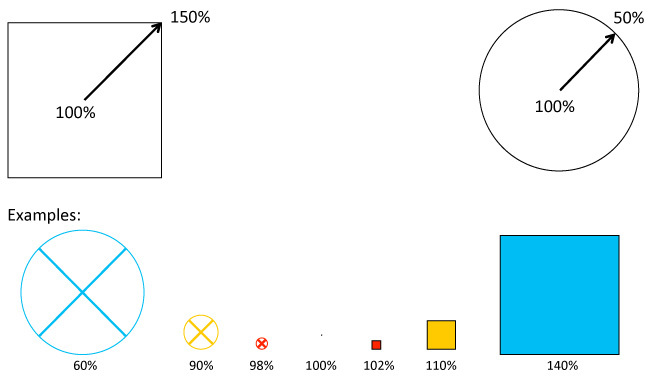 